5.6. Čas –Учење на даљину -  31.03..2020. Болести у пчелињаку1. Америчка куга, болест затвореног пчелињег легла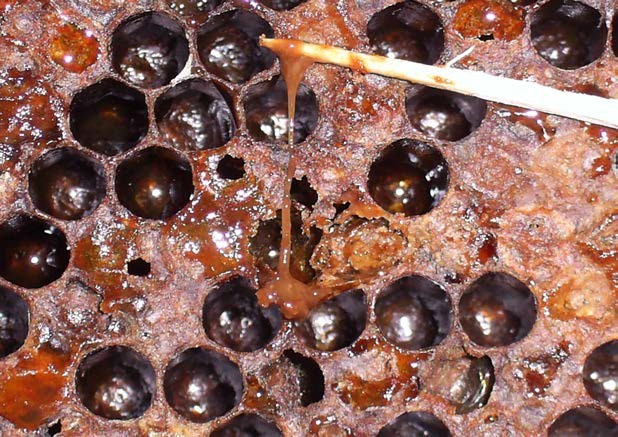 Америчка куга пчелињег легла је болест поклопљеног легла, а изазива је бактерија Bacillus larve. То је најопаснија заразна болест која пчеларству из године у годину наноси све веће и веће губиткеПчелар ако не зна да је оболело једно пчелиње друштво од ове болести,својом кривицом веома брзо болест може проширити на читав пчелињак,а и на ближу и ширу околину. Искусни пчелари брзо препознају ову болест,али већи број пчелара и пчелара почетника, којих је у последње време све више, болест не препознају.  Зато је ова болест задњих неколико година у приличној експанзији Како препознати болест?Од америчке куге пчелињег легла - угине само поклопљено пчелиње легло. После три недеље након инфекције друштва могу се уочити промене на поклопцима ћелија у којима се налазе мртве ларве пчела. Затворено легло је шарено тј. са отвореним и затвореним ћелијама.  Поклопци промене боју, мало су улегнути и обично на средини имају рупицу. Испод поклопца угинула ларва се распада у тамно-смеђу боју, љепљиву и растегљиву масу. Ако у такву масу увучемо дрвени штапић маса се растеже и иста има киселаст мирис загрејаног столарског туткала. Такву масу пчеле не могу избацити из саћа па она остаје и након сасушења. Претвара се у споре које су веома отпорне.Уколико болест дуже траје многе угинуле ларве пчеле избацују из ћелија услед чега легло постаје шарено (ситасто).  Велики број ларви пчела угине, пчелиње друштво нагло слаби и без интервенције пчелара угине.
​ Како се преноси болест?Америчка куга је заразна болест само поклопљеног легла. Одрасле пчеле не оболевају од ове болести, оне су преносиоци. Значајна карика преносиоца болести је и сам пчелар приликом прегледа својих друштава користећи исти прибор, премештањем оквира из једне у другу кошницу, врцаљком и другим пчеларским прибором и опремом. Лоши зоохигијенски услови на пчелињаку погодују бржем ширењу ове за пчеле опаке болести. Већ је одавно познато да споре Bacillus larve могу и у неповољним условима да остају отпорне и неколико десетина година, након чега могу да поново изазову болест.У последње време евидентно је и ширење болести преко воска односно сатних основа, а који нису под сталним ветеринарско-санитарним и здраственим надзором Сузбијање болестиБрзо и правовремено откривање и препознавање ове болести је најефикаснији метод у сузбијању америчке куге пчелињег легла. Обзиром да болест никада не пролази сама од себе, а узрочник ове болести је веома отпоран у облику спора, стога је најоправданије да се за сузбијање ове болести примењују крајње радикалне мере. Када се болест препозна и утврди најбоље је увече пчелиња друштва затворити, а затим угушити са препаратима сумпора-палењем.Ујутру се врши проверавање да ли су друштва угушена, после чега се кошнице, оквири са пчелама и саћем, пчеларским прибором нешто даље од пчелињака спале, у припремљену ископану рупу,која се затим затрпа земљом, а на пчелињаку се изврши опсежнија дезинфекција. 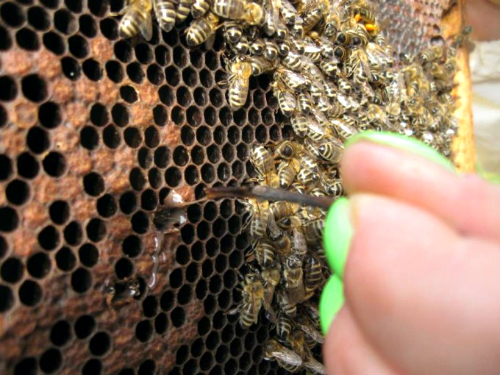 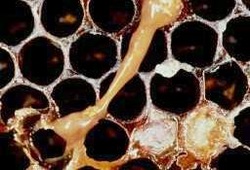 2. Европска куга пчелињег легла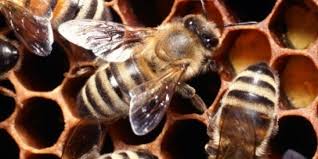 Већина пчелара не сматра европску трулеж или кугу легла посебно опасном иако то није баш сасвим тако.  Ова зараза није још добро објашњена иако је описана пре америчке трулежи.У угинулим ларвама могу се наћи неколико врста бактерија, али све говори у прилог томе да научник Л. Бејли сугерисао ново име Streptococus PlutonЕвропска трулеж има сезонски карактер и јавља се углавном у пролеће а ређе у другој половини лета. Некада нанесе знатне штете пчелињем друштву узрокујући губитак већег процента ларви. Ово пчелар може приметити, а понекад због брзог уклањања угинулих ларви од стране пчела, болест остане незапажена. Ово обољење је такође заразно, али изгледа да долази само до изражаја при неповољним условима за опстанак пчелињег друштва. То се догађа у пролеће када у оквирима има доста отвореног легла а мало пчела које производе храну за ларве.  Исто се може догодити ако су пчеле и легло изложени некој врсти стреса, као што је сеоба пчела на опрашивање неких култура или код великог присуства у пчелињем гнезду паразита Varroa Jacobson.Како препознати европску трулеж  легла?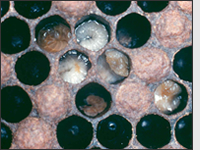 Европска трулеж је обољење отклопљеног легла, али се могу наћи и угинуле ларве у поклопљеном леглу. Заражавање ларви траје до старости од 48 часова. Млада ларва са храном уноси проузроковача болести у средње црево где се бактерија умножава и заузима простор између хране и перитрофичне мембране Када је ларва стара пет дана, простор средњег црева у коме треба да је храна испуњен је масом бактерија Streptococus Pluton које разарају мембрану и због тога ларва захтева све више хране. Због тако абнормалног понашања, пчеле избацују такве ларве из ћелија или оне ту остану, губе белу седефасту боју, постепено се срозају у ћелији да би на крају дошло до појаве карактеристичног киселог мириса. Због тога ову врсту пчелиње болести Немци називају кисело легло. Ако пчеле поклопе ћелије са оболелим ларвама од европске трулежи, онда поклопчићи убрзо постају угнути и на њима се могу појавити рупице. Када се скине поклопац са ћелије унутра ће бити угинула ларва која се, за разлику од америчке трулежи, сасвим мало отеже и није чврсто прилепљена за доњу страну ћелије.Сасушени остаци лаве немају љуспастим структуру и пчеле их много лакше уклањају него што је то случај код америчке трулежиБактерија, у време када нема легла у кошници, може преживети на унутрашњим зидовима ћелија и у воштаним отпацима на подњачи. Инфекција се на ниском нивоу може одржати годинама у кошници и доћи до изражаја само онда када се појави екстремно велика количина отвореног легла на мали број пчела које хране легијуУ ствари, недовољно храњено легло постаје брзо жртва инфекције Streptococus Pluton и других бактерија као што су Bacillus alvei и Bacterium curidice. Фекалне бактерије, које пчеле доносе са водом, могу се такође наћи заједно са европском трулежи.  Европска трулеж легла се јавља у појачаном облику ако се изненада појави јака паша која окупира висок проценат пчела тако да повећана количина легла престаје да добија довољну количину хране. У том случају пчеле су наклоњене избацивању оболелих ларви јер су им ћелије потребне за смештај нектара. Ако се намерно смањује количина отвореног легла, као што је то случај при производњи матица, млеча и формирања нуклеуса, пчеле производе изузетно велику количину хране што може подстаћи развој европске трулежи легла.То је нарочито изражено код инбред линија при селекцији пчела.Сузбијање европске трулежиАко се ово обољење јави у лакој форми, већина пчелара не предузима посебне мере лечења јер болест, остане непримећена, симптоми обично брзо нестају. Тај посао обави добра и дужа пчелиња паша.Треба напоменути да код пчела постоје разлике у погледу осетљивости на европску трулеж легла, како између појединих раса пчела тако и у оквиру исте расе. Тамна северно-европска раса је због тога потиснута из Северне Америке од стране жуте италијанске пчеле. Терапија антибиотицимаНеколико врста антибиотика могу успешно сузбити европску трулеж легла, али често се дешава да и после тога у истим пчелињим друштвима поново дође до појаве ове болести. Изгледа да антибиотици заиста доприносе преживљавању већ оболелих ларви, али излучевине из задњег црева старијих ларви са бактеријама остају на ћелијама у већој мери него ако пчеле избаце заражене ларве из кошнице.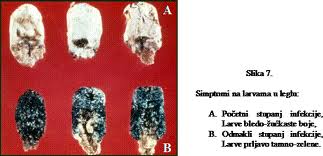 Од антибиотика наши пчелари за третирање европске трулежи најчешће користе стрептомицин 0,5 g на 1 l. шећерног сирупа.Исто тако се може применити терамицин. Овај антибиотик у количини 0,5-1 g се раствара у мало воде и дода на 500 ml шећерног сирупа. Најбоље је распршити овај сируп прекооквира што раније у пролеће. Иначе, овакав сируп пчелари додају у виду прихране и то врло често и друштвима која никада нису показивала симптоме европске трулежи. Ово није добро и са коришћењем антибиотика у пчеларству треба бити врло обазрив. По правилу, о томе одлучују ветеринарски органи јер је тако законом регулисано. У пракси, пчелари најчешће одлучују о томе. Превентива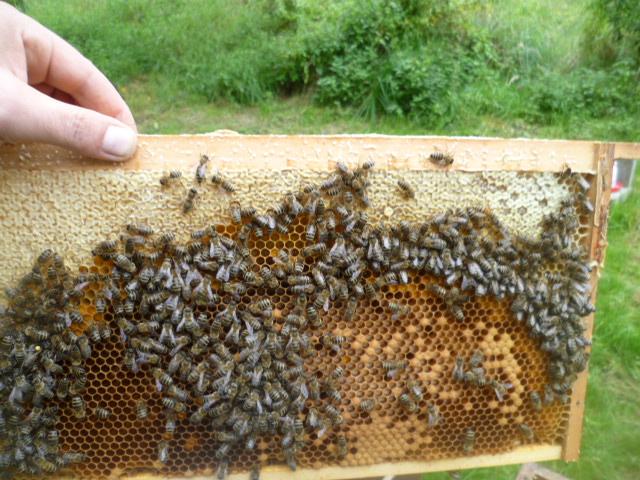  Поред општих хигијенских мера које треба спроводити на пчелињаку, неопходно је одржавати увек само јака пчелиња друштва која су снабдевена довољном количином квалитетне хране (мед и полен). Не треба дозволити да се одлаже са заменом старог саћа у кошници јер у таквом саћу увек има више узрочника европске као и америчке трулежи, који чекају погодне услове за појаву болести. У пролеће као преветиву, треба користити и сужавање пчелињег гнезда према јачини друштва. То је случај само са оним друштвима која су недовољно јака или се налазе у изузетно великим кошницамаДомаћи рад:Научити задате лекције и припремити се за питања којаће бити задата сл. Недеље(07.04.2020. год.) у оквиру провере знања!